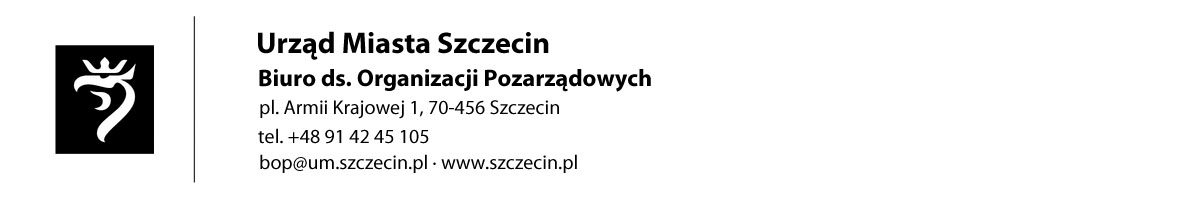 BOP-1014.07.2011 (data i miejsce złożenia oferty- wypełnia organ administracji publicznej)Stowarzyszenie Amazonek „AGATA”				  (pieczęć organizacji pozarządowej*			 /podmiotu*/jednostki organizacyjnej*)BIURO DS. ORGANIZACJI POZARZĄDOWYCHURZĄD MIASTA SZCZECINpl. Armii Krajowej 170-456 SzczecinOFERTAREALIZACJI ZADANIA PUBLICZNEGOOFERTA ORGANIZACJI POZARZĄDOWEJ(-YCH)/PODMIOTU (-ÓW), O KTÓRYM (-YCH) MOWA W ART. 3 UST. 3 USTAWY Z DNIA 24 KWIETNIA 2003 r. O DZIAŁALNOSCI POŻYTKU PUBLICZNEGO I O WOLONTARIACIE (Dz. U. z 2010 r. Nr 234, poz. 1536)1), REALIZACJI ZADANIA PUBLICZNEGODziałalność na rzecz osób niepełnosprawnych(rodzaj zadania publicznego2))Wyjazd integracyjno-pielgrzymkowy(tytuł zadania publicznego)w okresie od 30.09.2011. do 06.10.2011W FORMIEWSPIERANIA REALIZACJI ZADANIA PUBLICZNEGO 1)PRZEZGminę Miasto Szczecin(organ administracji publicznej)składana na podstawie przepisów działu II rozdziału 2 ustawy z dnia 24 kwietnia 2003 r.o działalności pożytku publicznego i o wolontariacieI. Dane oferenta/oferentów1)3) 1) nazwa:  Stowarzyszenie Amazonek „Agata” w Szczecinie2) forma prawna:4) (X )   stowarzyszenie                                (  ) fundacja(  )   kościelna osoba prawna                  (  ) kościelna jednostka organizacyjna           (  )   spółdzielnia socjalna                        (  )  inna…………………………………3) numer w Krajowym Rejestrze Sądowym, w innym rejestrze lub ewidencji:5)  .......KRS 0000006292...........................................4) data wpisu, rejestracji lub utworzenia:6) ....21.06.1993r.........................................5) nr NIP: ..852-18-20-081...... nr REGON: ...852-18-20-081.........................6) adres:     miejscowość: .Szczecin.... ul.: .Kopernika 7    dzielnica lub inna jednostka pomocnicza:7) ………………………………………..    gmina: ...Szczecin........................................ powiat:8) .....Szczecin.......................    województwo: Zachodniopomorskie................................................    kod pocztowy: …70-241      poczta:  Szczecin7) tel.: .91 488 18 68..... faks: ...91 488 18 68.........    e-mail:agata_szczecin@op.pl... http:// ...www.amazonki.szczecin.pl..8) numer rachunku bankowego:  17 1020 4795 0000 9602 0080 6356.    Nazwa banku:  Bank PKO BP S.A. I Oddział Szczecin9) nazwiska i imiona osób upoważnionych do reprezentowania oferenta/oferentów1):a) Olszewska Łapko Ryszarda................................b) Łukomska Joanna……………………………c) ……………………………………………………………………………..….10) nazwa, adres i telefon kontaktowy jednostki organizacyjnej bezpośrednio wykonującej zadanie,  o którym mowa w ofercie:9).....................Nie dotyczy........................................................................................................................11) osoba upoważniona do składania wyjaśnień dotyczących oferty (imię i nazwisko oraz nr telefonu kontaktowego)Toczek  Barbara...91 488 18 68, Ryszarda Olszewska-Łapko 502583433.12) przedmiot działalności pożytku publicznego:13)  jeżeli oferent /oferenci1) prowadzi/prowadzą1) działalność gospodarczą:a) numer wpisu do rejestru przedsiębiorców …………………………………………………………..b) przedmiot działalności gospodarczejII. Informacja o sposobie reprezentacji oferentów wobec organu administracji publicznej wraz z przytoczeniem podstawy prawnej10) III. Szczegółowy zakres rzeczowy zadania publicznego proponowanego do realizacji 1. Krótka charakterystyka zadania publicznego2. Opis potrzeb wskazujących na konieczność wykonania zadania publicznego, opis ich przyczyn oraz skutków 3. Opis grup adresatów zadania publicznego4. Uzasadnienie potrzeby dofinansowania z dotacji inwestycji związanych z realizacją zadania publicznego, w szczególności ze wskazaniem w jaki sposób przyczyni się to do podwyższenia standardu realizacji zadania.11)5. Informacja, czy w ciągu ostatnich 5 lat oferent/oferenci1) otrzymał/otrzymali1) dotację na dofinansowanie inwestycji związanych z realizacją zadania publicznego z podaniem inwestycji, które zostały dofinansowane, organu który udzielił dofinansowania oraz daty otrzymania dotacji .11)6. Zakładane cele realizacji zadania publicznego oraz sposób ich realizacji 7. Miejsce realizacji zadania publicznego 8. Opis poszczególnych działań w zakresie realizacji zadania publicznego12) 9. Harmonogram13) 10. Zakładane rezultaty realizacji zadania publicznego15) IV. Kalkulacja przewidywanych kosztów realizacji zadania publicznego1. Kosztorys ze względu na rodzaj kosztów:2. Przewidywane źródła finansowania zadania publicznego3. Finansowe środki z innych źródeł publicznych21)Uwagi, które mogą mieć znaczenie przy ocenie kosztorysu: 10 członkiń Stowarzyszenia jedzie tylko na pielgrzymkę do Częstochowy i wraca do Szczecina na własny koszt. W dalszą   podróż  jedzie 40  osób.V. Inne wybrane informacje dotyczące zadania publicznego1. Zasoby kadrowe przewidywane do wykorzystania przy realizacji zadania publicznego22) 2. Zasoby rzeczowe oferenta/oferentów1) przewidywane do wykorzystania przy realizacji zadania23) 3. Dotychczasowe doświadczenia w realizacji zadań publicznych podobnego rodzaju (ze wskazaniem, które z tych zadań realizowane były we współpracy z administracją publiczną).4.  Informacja, czy oferent/oferenci1)  przewiduje(-ą) zlecać realizację zadania publicznego w trybie, o którym mowa w art. 16 ust. 7 ustawy dnia 24 kwietnia 2003 r. o działalności pożytku publicznego i o wolontariacie. Oświadczam (-y), że:1) proponowane zadanie publiczne w całości mieści się w zakresie działalności pożytku publicznego oferenta/oferentów1);2) w ramach składanej oferty przewidujemy pobieranie/niepobieranie1) opłat od adresatów zadania;3) oferent/oferenci1)  jest/są1)  związany(-ni) niniejszą ofertą do dnia ...30.10.2011r..........................;4) w zakresie związanym z otwartym konkursem ofert, w tym  z gromadzeniem, przetwarzaniem             i przekazywaniem danych osobowych, a także wprowadzaniem ich do systemów informatycznych, osoby, których te dane dotyczą, złożyły stosowne oświadczenia zgodnie z ustawą z dnia 29 sierpnia 1997 r. o ochronie danych osobowych (Dz. U. z 2002 r. Nr 101, poz. 926, z późn. zm.);5) oferent/oferenci1)  składający niniejszą ofertę nie zalega (-ją)/zalega(-ją)1) z opłacaniem należności z tytułu zobowiązań podatkowych/składek na ubezpieczenia społeczne1);6) dane określone w części I niniejszej oferty są zgodne z Krajowym Rejestrem Sądowym/właściwą ewidencją1);7) wszystkie podane w ofercie oraz załącznikach informacje są zgodne z aktualnym stanem prawnym     i  faktycznym.Załączniki:1. Kopia aktualnego odpisu z Krajowego Rejestru Sądowego, innego rejestru lub ewidencji24)2. W przypadku wyboru innego sposobu reprezentacji podmiotów składających ofertę wspólną niż wynikający z Krajowego Rejestru Sądowego lub innego właściwego rejestru - dokument potwierdzający upoważnienie do działania w imieniu oferenta(-ów). Poświadczenie złożenia oferty25)Adnotacje urzędowe25) 1) Niepotrzebne skreślić.2) Rodzajem zadania jest jedno lub więcej zadań publicznych określonych w art. 4 ustawy z dnia 24 kwietnia 2003 r. o działalności pożytku publicznego i o wolontariacie.3) Każdy z oferentów składających ofertę wspólną przedstawia swoje dane. Kolejni oferenci dołączają właściwe pola.4) Forma prawna oznacza formę działalności organizacji pozarządowej, podmiotu, jednostki organizacyjnej określoną na podstawie obowiązujących przepisów, w szczególności stowarzyszenie i fundacje, osoby prawne i jednostki organizacyjne działające na podstawie przepisów o stosunku Państwa do Kościoła Katolickiego w Rzeczypospolitej Polskiej, o stosunku Państwa do innych kościołów i związków wyznaniowych oraz o gwarancjach wolności sumienia i wyznania, jeżeli ich cele statutowe obejmują prowadzenie działalności pożytku publicznego, uczniowskie kluby sportowe, ochotnicze straże pożarne oraz inne. Należy zaznaczyć odpowiednią formę lub wpisać inną.5) Podać nazwę właściwego rejestru lub ewidencji.6) W zależności od tego, w jaki sposób organizacja lub podmiot powstał.7) Osiedle, sołectwo lub inna jednostka pomocnicza. Wypełnienie nie obowiązkowe. Należy wypełnić jeżeli zadanie publiczne proponowane do realizacji ma być realizowane w obrębie danej jednostki.8) Nie wypełniać w przypadku miasta stołecznego Warszawy.9) Dotyczy oddziałów terenowych, placówek i innych jednostek organizacyjnych oferenta. Należy wypełnić jeśli zadanie ma być realizowane w obrębie danej jednostki organizacyjnej.10) Należy określić czy podstawą są zasady określone w statucie, pełnomocnictwo, prokura czy też inna podstawa. Dotyczy tylko oferty wspólnej.11) Wypełnić tylko w przypadku ubiegania się o dofinansowanie inwestycji.12) Opis musi być spójny z harmonogramem i kosztorysem. W przypadku oferty wspólnej – należy wskazać dokładny podział działań w ramach realizacji zadania publicznego między składającymi ofertę wspólną. 13) W harmonogramie należy podać terminy rozpoczęcia i zakończenia poszczególnych działań oraz liczbowe określenie skali działań planowanych przy realizacji zadania publicznego (tzn. miar adekwatnych dla danego zadania publicznego, np. liczba świadczeń udzielanych tygodniowo, miesięcznie, liczba adresatów). 14) Opis zgodny z kosztorysem.15) Należy opisać zakładane rezultaty zadania publicznego – czy będą trwałe oraz w jakim stopniu realizacja zadania przyczyni się do rozwiązania problemu społecznego lub złagodzi jego negatywne skutki.16) Należy uwzględnić wszystkie planowane koszty, w szczególności zakupu usług, zakupu rzeczy, wynagrodzeń.17) Dotyczy jedynie wspierania zadania publicznego. 18) Należy wpisać koszty bezpośrednio związane z celem  realizowanego zadania publicznego.19) W przypadku oferty wspólnej kolejni oferenci dołączają do tabeli informację o swoich kobiorca/Zleceniobiorcy* ferenta, jak i zekazania               kkkosztach.20) Należy wpisać koszty związane z obsługą i administracją realizowanego zadania, które związane są                    z wykonywaniem działań o charakterze administracyjnym, nadzorczym i kontrolnym, w tym obsługą finansową     i prawną projektu.21) Wypełnienie fakultatywne – umożliwia zawarcie w umowie postanowienia, o którym mowa w § 16 ramowego wzoru umowy, stanowiącego załącznik nr 2 do rozporządzenia Ministra Pracy i Polityki Społecznej z dnia ……...........................… w sprawie wzoru oferty i ramowego wzoru umowy dotyczących realizacji zadania publicznego oraz wzoru sprawozdania z wykonania tego zadania. Dotyczy jedynie oferty wspierania realizacji zadania publicznego.22) Informacje o kwalifikacjach osób, które będą zatrudnione przy realizacji zadania publicznego, oraz o kwalifikacjach wolontariuszy. W przypadku oferty wspólnej należy przyporządkować zasoby kadrowe do dysponujących nimi oferentów.23) Np. lokal, sprzęt, materiały. W przypadku oferty wspólnej należy przyporządkować zasoby rzeczowe do dysponujących nimi oferentów.24) Odpis musi być zgodny z aktualnym stanem faktycznym i prawnym, niezależnie od tego, kiedy został wydany.25) Wypełnia organ administracji publicznej.a) działalność nieodpłatna pożytku publicznego1. Rehabilitacja fizyczna i psychiczna kobiet po operacjach onkologicznych piersi    - odzyskanie i podtrzymanie sprawności fizycznej  przez prowadzenie odpowiedniej rehabilitacji ruchowej,    - psychoterapia prowadzona indywidualnie i zespołowo oraz wzajemna nieprofesjonalna pomoc i wsparcie       Psychiczne2. Promocja i organizacja wolontariatu3. Działania służące profilaktyce nowotworowej piersi4. Organizowanie  spotkań  towarzyskich , imprez kulturalnych, edukacyjnych, turystycznych i integracyjnych      członkiń5. Współpraca z rodzinami chorych kobiet.b) działalność odpłatna pożytku publicznego    Organizowanie wyjazdów  integracyjno-turystycznych oraz turnusów rehabilitacyjnych ( za częściową     odpłatnością członkiń ).    Nie dotyczyNie dotyczyWyjazd  integracyjno – pielgrzymkowy do Częstochowy, Kałkowa i Godowa w dniach  od 30.09.2011 do 06.10.2011 celem wzięcia udziału w XIV Ogólnopolskiej Pielgrzymce Amazonek  w Częstochowie i pielgrzymka do Sanktuariów Kałkowa i Godowa.Stowarzyszenie  Amazonek Agata w Szczecinie skupia ponad  200 członkiń.  70 % stanowią  kobiety  niepełnosprawne w wieku powyżej 50 roku życia, o niskich dochodach finansowych,  dla których taki wyjazd integracyjno-pielgrzymkowy  jest niekiedy jedyną możliwością uczestniczenia w tak ważnym wydarzeniu duchowym, wzmacniającym ich zdrowie psychiczne oraz pozwalającym uwierzyć w siłę sprawczą wspólnej modlitwy i w tak szczególnym miejscu dla wszystkich Polek. Uzyskane z dotacji środki pozwolą na zapewnienie uczestniczkom bezpiecznego transportu,  skorzystanie z noclegu i wyżywienia. Stowarzyszenie jest organizacją pożytku publicznego wykonującą swoja działalność nieodpłatnie, utrzymująca się ze składek członkiń oraz darowizn 1% podatku dochodowego od osób fizycznych, stąd  konieczność  ubiegania się o dofinansowanie działalności  na rzecz osób niepełnosprawnych, jakimi są amazonki.  Uzyskane środki pozwolą pokryć wydatki związane z wyjazdem na pielgrzymkę, pozwoli to na pozostawienie  środków  na  podstawową działalność statutową jaką  jest prowadzenie różnych form  rehabilitacji  fizycznej i psychicznej kobiet po operacji onkologicznej piersi oraz wolontariatu.Członkinie Stowarzyszenia Amazonek „Agata w Szczecinie – osoby niepełnosprawne o ustalonym stopniu niepełnosprawności, po operacjach onkologicznych piersi.Stowarzyszenie obecnie liczy 203 członkinie.   Nie dotyczy  Nie dotyczyCelem zadania jest grupowy wyjazd  integracyjny i udział w Ogólnopolskiej Pielgrzymce Amazonek i wspólne uczestnictwo z amazonkami z całej Polski we Wszy  Świętej na Jasnej Górze  w Częstochowie oraz  pielgrzymka do Sanktuariów w Kałkowie - Godowie w dniach 30.09.2011r – do 06.10.2011r. Ponadto  w Kałkowie –Godowie znajduje się  Ośrodek Rehabilitacyjny, gdzie członkinie  będą   uczestniczyły  w zabiegach  rehabilitacyjnych na własny koszt.  Zdecydowaliśmy  się na  kilkudniowy pobyt, w tym ośrodku ze względu na  niskie ceny  noclegów z wyżywieniem 25,00 zł. za dobę, a także możliwość indywidualnie  dobranych zabiegów  rehabilitacyjnych.Ogólnopolska Pielgrzymka Amazonek do Częstochowy  i Sanktuarium Kałków – Godów w dniach 30.09.2011 do 06.10.2011r.W dniu 30.09.2011 wspólny wyjazd  50 osób na Ogólnopolską Pielgrzymkę Amazonek do Częstochowy połączony z integracją całej społeczności amazonek w Polsce. Poza zwiedzaniem sanktuarium będziemy uczestniczyć w konferencji poświęconej problemom  kobiet po chorobie nowotworowej piersi, koncercie oraz specjalnej mszy  świętej w intencji wszystkich polskich amazonek,  która odbędzie się w dniu 01.10.2011r. na Jasnej Górze. W pielgrzymce do Częstochowy uczestniczyć będzie  50 członkiń Stowarzyszenia. A w dalszą podróż do Kałkowa-Godowa  uda się  40 osób. 10 osób wraca z Częstochowy na własny koszt.W dniach 02.10-05.10.2011r.  przewidujemy zwiedzanie sanktuariów znajdujących się na Ziemi Kieleckiej oraz pobyt w Ośrodku  „Dom Pielgrzyma”, gdzie uczestniczki pielgrzymki będą korzystać z  zabiegów rehabilitacyjnych na własny  koszt.W dniu 06.10.2011r  planowany jest powrót autokarem do Szczecina.Zadanie publiczne realizowane w okresie od…30.09.2011 do…06.10.2011r.Zadanie publiczne realizowane w okresie od…30.09.2011 do…06.10.2011r.Zadanie publiczne realizowane w okresie od…30.09.2011 do…06.10.2011r.Poszczególne działania w zakresie realizowanego zadania publicznego14) Terminy realizacji poszczególnychdziałańOferent  lub inny podmiot odpowiedzialny za działanie w zakresie realizowanego zadania publicznego1.Wyjazd do Częstochowy , uczestnictwo w koncercie z okazji XIV Ogólnopolskiej Pielgrzymki Amazonek Polskich, po koncercie zwiedzanie klasztoru na Jasnej Górze, zakwaterowanie na  nocleg w Ośrodku Oleńka2. Zbiórka uczestniczek pielgrzymki, udział we Mszy Św. W intencji wszystkich Amazonek, uczestnictwo w konferencji w Auli Ojca Kordeckiego,Obiad, ok. godz. 16,00 , czas wolny3.   Wyjazd z Częstochowy  : zwiedzanie Sanktuariów  Kałków –Godów , Sandomierz ,   Św. Krzyż, Nowa Słupia, Bodzentyn, Rykwiany i Opatów.Noclegi i wyżywienie  w Ośrodku „Dom Pielgrzyma”.4. Wyjazd  do Szczecina 30.09.2011Godz. 6.0001.10.2011Godz. 9.3002.10.2011 do 05.10.201106.10.2011 godz. 9,00Stowarzyszenie Amazonek Agata SzczecinStowarzyszenie Amazonek Agata SzczecinStowarzyszenie Amazonek Agata SzczecinStowarzyszenie Amazonek Agata SzczecinWyjazd taki umożliwia kobietom integrację w grupie w ramach wspólnie spędzonego czasu podczas podróży, wspólnej modlitwy, poznanie amazonek z całej Polski. Zwiedzanie obiektów sakralnych Częstochowy i na terenie Ziemi Kieleckiej. Udział w pielgrzymce biorą w większości starsze, schorowane  i niepełnosprawne kobiety, dla których pobyt  na Jasnej Górze i uczestnictwo w tak ważnym dla nich wydarzeniu duchowym, wzmacniającym zdrowie psychiczne jest niekiedy jedyną możliwością spełnienia ich marzeń, gdyż z uwagi  na stan  ich zdrowia nie byłyby w stanie samodzielnie wybrać się w tak daleką  podróż pociągiem z wieloma przesiadkami, a także, z uwagi iż są w większości rencistkami i emerytkami  i  nie zawsze  byłoby je stać na pokrycie  pełnych  kosztów takiego wyjazdu.  Ma to również duże znaczenie terapeutyczne .  Możliwość  skorzystania z dodatkowych zabiegów rehabilitacyjnych  i wspólny wyjazd  integracyjny korzystnie  wpłynie na stan zdrowia Amazonek.Lp.Rodzaj kosztów16)Ilość jednostekKoszt jednostkowy (w zł)Rodzaj  miaryKosztcałkowity(w zł)z tego do pokryciaz wnioskowanej dotacji(w zł)z tego z  finansowych środków własnych, środkówz innych źródeł , w tym wpłat i opłat adresatów zadania publicznego17) (w zł)Koszt  do pokryciaz wkładu osobowego, w tym pracy społecznej członków i świadczeń wolontariuszy (w zł)IKoszty merytoryczne18) po stronie …(nazwa Oferenta)19):1) .……..2) ……..  0,000,000,000,00IIKoszty obsługi20) zadania publicznego, w tym koszty administracyjne po stronie …(nazwa Oferenta)19) :1) .Transport autokarowy ……..6600,005000,00   1600,000IIIInne koszty, w tym koszty wyposażenia i promocji po stronie … (nazwa Oferenta)19) :1) ……..2) ……..0,000,000,000,00IVOgółem:6600,005000,001600,000,001Wnioskowana kwota dotacji5000 zł75,76%2Środki finansowe własne17)1600 zł24,24%3Środki finansowe z innych źródeł  ogółem (środki finansowe wymienione w pkt. 3.1-3.3)11)0 zł 03.1wpłaty i opłaty adresatów zadania publicznego17)0 zł03.2środki finansowe z innych źródeł publicznych (w szczególności: dotacjez budżetu państwa lub budżetu jednostki samorządu terytorialnego, funduszy celowych, środki z funduszy strukturalnych)17) 0  zł……..%3.3pozostałe17) 0  zł……..%4Wkład osobowy (w tym świadczenia wolontariuszy i praca społeczna członków)  0  zł……..%5Ogółem (środki  wymienione w pkt 1- 4)6600 zł100%Nazwa organu administracji publicznej lub innej jednostki sektora finansów publicznychKwota środków(w zł)Informacja o tym, czy wniosek (oferta)o przyznanie środków został (-a) rozpatrzony(-a) pozytywnie, czy też nie został(-a) jeszcze rozpatrzony(-a)Termin rozpatrzenia  – w przypadku wniosków (ofert) nierozpatrzonych do czasu złożenia niniejszej oferty TAK/NIE1)TAK/NIE1)TAK/NIE1)TAK/NIE1)Nie dotyczyNie  dotyczyW roku 2007 – wycieczka integracyjno- turystyczna do Krakowa i okolic połączona z pielgrzymką do Częstochowy- Współpraca  z Urzędem Miasta i  MOPR.W roku 2008 – wycieczka do Poznania i okolic – współpraca z Urzędem Miasta i MOPRW roku 2009 – wycieczka kulturalno-turystyczna do Lublina i okolic. Współpraca z MOPR.                             Oraz pielgrzymka do Częstochowy  na własny koszt.W roku 2010 -  integracyjna impreza kulturalno-turystyczna do Białegostoku, Augustowa i woj.Podlaskie.                          Współpraca z MOPR.                          Pielgrzymka do Częstochowy – współpraca  z Urzędem Miejskim.W roku 2011 – wyjazd integracyjno- turystyczny do Wrocławia i okolic  sfinansowany ze środków własnych                            członkiń  Stowarzyszenia.NiePrezes zarządu Ryszarda Olszewska-ŁapkoWiceprezes Joanna Łukomska………………………………………….(podpis osoby upoważnionej lub podpisy osób upoważnionych do składania oświadczeń woli w imieniuoferenta/oferentów1) Data……14.07.2011r……………………….